Lưu ý: - Học sinh không làm bài vào đề kiểm tra.     - Học sinh ghi mã đề vào bài kiểm tra.PHẦN I: TRẮC NGHIỆM (6,0 điểm): Chọn phương án trả lời đúng nhất cho các câu sau Câu 1. Phát biểu nào sau đây là đúng nhất khi nói về sự tương tác giữa hai nam châmA. Các cực cùng tên thì hút nhau.B. Các cực cùng tên thì đẩy nhau, khác tên thì hút nhau.C. Các cực khác tên thì đẩy nhau.D. Các cực cùng tên thì hút nhau, khác tên thì đẩy nhau. Câu 2. Xung quanh vật nào sau đây không có từ trường?A. Một dây dẫn thẳng, dài.				B. Một khung dây có dòng điện chạy qua.C. Một nam châm thẳng.				D. Một nam châm điện đang hoạt động.Câu 3. Từ phổ làA. hình ảnh của các đường mạt sắt cho ta hình ảnh của các đường sức từ của từ trường.B. hình ảnh tương tác của hai nam châm với nhau.C. hình ảnh tương tác giữa dòng điện và nam châm.D. hình ảnh tương tác của hai dòng điện chạy trong hai dây dẫn thẳng song song.Câu 4. Đối với từ trường của thanh nam châm thẳng, các đường sức từ bên ngoài thanh nam châm có đặc điểm gì?A. Chiều của đường sức từ đi ra từ cực Nam.B. Chiều của đường sức từ đi ra từ cực Bắc.C. Chiều của đường sức từ đi vào cực Bắc.D. Chiều của đường sức từ phụ thuộc vào sự sắp xếp của mạt sắt đặt gần nó.Câu 5. Vì sao có thể nói Trái Đất là một thanh nam châm khổng lồ? A. Vì Trái Đất hút tất cả các vật về phía nó. B. Vì kim la bàn đặt trên mặt đất chỉ hướng Bắc - Nam. C. Vì Trái Đất có Bắc cực và Nam cực. D. Vì trên bề mặt Trái Đất có nhiều quặng sắt. Câu 6. Hai thanh nam châm hút nhau khiA. hai cực Nam để gần nhau.			B. hai cực Bắc để gần nhau.C. cọ xát hai cực cùng tên vào nhau.		D. để hai cực khác tên gần nhau.Câu 7. Phát biểu nào sau đây là đúng? A. Cực Bắc địa từ trùng với cực Nam địa lí. B. Cực Bắc địa từ trùng với cực Bắc địa lí. C. Cực Nam địa từ trùng với cực Nam địa lí. D. Cực Bắc địa từ ở gần vùng xích đạo. Câu 8. Chiều của đường sức từ của nam châm được vẽ như sauCâu 9. Câu phát biểu nào sau đây đúng?A. Từ trường của nam châm điện vẫn tồn tại sau khi ngắt dòng điện trong ống dây dẫn.B. Nam châm điện bắt đầu hoạt động khi có dòng điện chạy qua ống dây dẫn.C. Từ trường của nam châm điện chỉ phụ thuộc vào chiều dòng điện chạy qua ống dây.D. Từ trường của nam châm điện tăng khi giảm cường độ dòng điện qua ống dây.Câu 10. Điều nào sau đây là đúng khi nói về đặc điểm của nam châm?A. Cực Bắc nam châm sơn màu xanh còn cực Nam sơn màu đỏ.B. Cực Bắc nam châm sơn màu đỏ còn cực Nam sơn màu xanh.C. Các cực cùng tên thì hút nhau.D. Các cực khác tên thì đẩy nhau.Câu 11. Đặt kim nam châm lại gần nam châm điện thì thấy kim nam châm định hướng như hình ảnh. Câu phát biểu nào sau đây là đúng?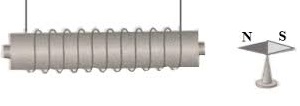 A. Đầu ống dây ở phía kim nam châm là từ cực Bắc vì nó hút cực Bắc của kim nam châm.B. Đầu ống dây ở phía kim nam châm là từ cực Bắc vì nó hút cực Nam của kim nam châm.C. Đầu ống dây ở phía kim nam châm là từ cực Nam vì nó hút cực Bắc của kim nam châm.D. Đầu ống dây ở phía kim nam châm là từ cực Nam vì nó hút cực Nam của kim nam châm.Câu 12. Chọn phát biểu sai khi mô tả từ phổ của một nam châm thẳng. A. Các mạt sắt xung quanh nam châm được sắp xếp thành những đường cong. B. Các đường cong nối từ cực này sang cực kia của thanh nam châm. C. Các mạt sắt được sắp xếp dày hơn ở hai cực của nam châm. D. Dùng mạt sắt hay mạt nhôm thì từ phổ đều có dạng như nhau.Câu 13. Có hai thanh thép luôn hút nhau bất kể đưa đầu nào của chúng lại gần nhau. Trong các thông tin sau đây, thông tin nào đúng?A. Cả hai thanh đều là nam châm.B. Cả hai thanh đều không phải là nam châm.C. Một trong hai thanh là nam châm, thanh còn lại là thép.D. Thanh nào lớn hơn là thanh nam châm.Câu 14. Trường hợp nào dưới đây cho thấy xung quanh Trái Đất có từ trường?A. Quả cam chín rụng xuống mặt đất.		B. Kim nam châm chỉ hướng Bắc - Nam.C. Lò xo bị nén có thể trở lại hình dạng ban đầu.	D. Sàn nhà mới lau dễ bị trượt ngã.Câu 15. Sự biến đổi nào sau đây là chuyển hóa năng lượng trong cơ thể động vật?A. Điện năng → Hóa năng.				B. Điện năng → Nhiệt năng.C. Hóa năng → Nhiệt năng.			D. Điện năng → Cơ năng.Câu 16. Sản phẩm của quang hợp làA. nước, khí carbon dioxide.	           B. glucose, khí carbon dioxide. 		C. glucose, nước 			           D. khí oxygen, glucose.Câu 17. Các yếu tố chủ yếu ảnh hưởng đến hô hấp tế bào là:  A. hàm lượng nước, nồng độ khí carbon dioxide, nhiệt độ. B. hàm lượng nước, nồng độ khí oxygen, nhiệt độ. C. nồng độ khí oxygen, nồng độ khí carbon dioxide, nhiệt độ. D. hàm lượng nước, nồng độ khí oxygen, nồng độ khí carbon dioxide, nhiệt độ.Câu 18. Lá cây hình phiến mỏng diện tích bề mặt lớn có tác dụng gì cho việc trao đổi khí?A. Tăng diện tích khuếch tán. B. Quạt gió để lưu thông khí.C. Che đỡ ánh sáng mặt trời chiếu vào khí khổng.D. Không có tác dụng gì.Câu 19. Để có sức khoẻ tốt vào ban đêm người ta không nên để nhiều hoa, cây xanh trong phòng ngủ đóng kín cửa:A. Do cây xanh quang hợp đã lấy oxygen nhả ra carbon dioxide.B. Do cây xanh hô hấp đã lấy oxygen nhả ra carbon dioxide.C. Do cơ chế thải độc của thực vật về đêm.D. Do cây xanh có thể hấp dẫn côn trùng.Câu 20. Vai trò của tập thể dục và hít thở sâu đối với cơ thể người là:A. Giúp cơ thể lấy được nhiều khí oxygen các hoạt động của cơ thể diễn ra thuận lợi hơn. B. Giúp cơ thể sinh trưởng và phát triển với tốc độ nhanh hơn.C. Giúp cơ thể tránh bị ngộ độc khí oxygen.D. Giúp tăng giới hạn chịu đựng của con người.Câu 21. Thân non của cây có màu xanh lục có quang hợp được không? Vì sao?A. Không. Vì thân non chỉ làm nhiệm vụ vận chuyển chất dinh dưỡng.B. Có. Vì thân non cũng chứa chất diệp lục như lá cây.C. Có. Vì thân non cũng được cung cấp đầy đủ nước và muối khoáng.D. Không. Vì quá trình quang hợp chỉ diễn ra ở lá cây.Câu 22. Nhận định nào sau đây là sai?A. Cây ưa bóng không cần nhiều ánh sáng.B. Nhiệt độ thấp (dưới 100C) tạo điều kiện tốt nhất cho cây quang hợp.C. Nhiệt độ quá cao (trên 400C) sẽ làm giảm hoặc ngừng quá trình quang hợp.D. Không có quang hợp thì không có sự sống trên Trái đất.Câu 23. Các chất thải sinh ra từ quá trình trao đổi chất được vận chuyển vàoA. máu và cơ quan bài tiết.C. nước mô và mao mạch máu.B. tế bào, máu và đến cơ quan bài tiết.D. cơ quan bài tiết để thải ra ngoài.Câu 24. Trong những ngày nắng nóng mạnh sự trao đổi khí ở thực vật diễn raA. nhanh, mạnh. 					        B. chậm.				C. bình thường.					        D. không đồng đều ở các bộ phận khác nhau.PHẦN II: TỰ LUẬN (4,0 điểm)Câu 25 (1,0 điểm). Phát biểu khái niệm trao đổi chất và chuyển hóa năng lượng? Cho ví dụ minh họa sự chuyển hóa năng lượng của sinh vật.Câu 26 (1,0 điểm). Mô tả quá trình hô hấp diễn ra ở tế bào? Nêu vai trò của quá trình hô hấp tế bào đối với cơ thể? Câu 27 (1,5 điểm). a. Kể tên một số yếu tố ảnh hưởng đến quang hợp. b. Giải thích vì sao nên trồng cây đúng thời vụ và đảm bảo mật độ phù hợp?Câu 28 (0,5 điểm). Vì sao không nên để nhiều hoa hoặc cây xanh trong phòng ngủ kín?-----HẾT-----HƯỚNG DẪN CHẤM ĐỀ KIỂM TRA GIỮA HỌC KỲ II - NĂM HỌC 2022 – 2023MÔN: KHOA HỌC TỰ NHIÊN – LỚP 7 – Mã đề 701I. TRẮC NGHIỆM KHÁCH QUAN (6,0 điểm): Mỗi ý đúng 0,25 điểm II. TỰ LUẬN (4,0 điểm)Năm học 2022 - 2023Mã đề: 701ĐỀ KIỂM TRA GIỮA HỌC KÌ II Môn: KHTN - Lớp 7 – Thời gian: 60 phútNgày kiểm tra: 16/03/2023Tên các cực từ của nam châm làA. A là cực Nam, B là cực Bắc.		B. A là cực Bắc, B là cực Nam.C. A và B là cực Bắc.			D. A và B là cực Nam.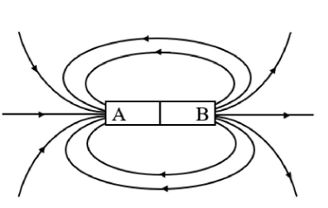 Câu123456789101112Đáp ánBAABBDAABBCDCâu131415161718192021222324Đáp ánCBCDDABABBDBCâuNội dungĐiểmCâu 25 (1,0 điểm)- Sinh vật lấy các chất từ môi trường, biến đổi chúng thành các chất cần thiết cho cơ thể và tạo năng lượng cung cấp cho các hoạt động sống, đồng thời trả lại cho môi trường các chất thải, quá trình đó gọi là trao đổi chất.- Chuyển hoá năng lượng là sự biến đổi của năng lượng từ dạng này sang dạng khác - HS lấy ví dụ về động vật hoặc thực vật đều được điểm0,25 đ0,25 đ0,5 đCâu 26(1,0 điểm)- Mô tả quá trình hô hấp diễn ra ở tế bào: Quá trình hô hấp tế bào với sự tham gia của khí oxygen mà các phân tử chất hữu cơ (chủ yếu là glucose) được phân giải thành khí carbon dioxide và nước, đồng thời giải phóng năng lượng ATP cung cấp cho hoạt động của tế bào.- Vai trò của quá trình hô hấp tế bào đối với cơ thể: Chuyển hóa năng lượng ở dạng khó sử dụng (năng lượng tích lũy trong các hợp chất hữu cơ) thành năng lượng dễ sử dụng (ATP) để cung cấp nhanh chóng và kịp thời cho các hoạt động sống của tế bào và cơ thể, đảm bảo cho cơ thể hoạt động bình thường.0,5 đ0,5 đCâu 27(1,5 điểm)- Một số yếu tố ảnh hưởng đến quang hợp: Ánh sang, nước, khí carbon dioxide, nhiệt độ.- Mỗi loại cây thích nghi với một điều kiện quang hợp (thời vụ khác nhau), ở mỗi thời điểm trong năm sẽ có các điều kiện môi trường tác động khác nhau.- Đảm bảo đúng mật độ để cây đủ ánh sáng thực hiện quang hợp tốt.- Vì vậy khi trồng cây đúng thời vụ và đảm bảo mật độ sẽ giúp cây sinh trưởng, phát triển tốt nhất, cho năng suất cao nhất. 0,5 đ0,5 đ0,25 đ0,5 đCâu 28(0,5 điểm)Không nên để nhiều hoa hoặc cây xanh trong phòng ngủ kín vì: Buổi tối khi không có ánh sáng mặt trời cây xanh ngưng quang hợp, chỉ hô hấp, quá trình này sẽ làm giảm lượng khí oxygen tăng lượng khí carbon dioxide trong không khí, có thể gây ngạt cho người ngủ.0,5 đTTCMNTCMGV ra đề